Поштовани учитељи , од 1. септембра 2017. године ваше глобалне и оперативне планове шаљете електронском поштом  до 5-ог у месецу.Приликом слања користити конкретан и јединствен  образац за учитеље  са следећим примером:НАСЛОВ: Operativni plan za mesec septembar 2017 drugi  razred odeljenje 2/2  Violeta Petrović  RačaУ ПОЉУ ЗА ТЕКСТ УНЕТИ СЛЕДЕЋЕ: U prilogu je operativni plan za mesec  septembar 2017. godine  za odeljenje 2/2. Učitelj Violeta Petrović -RačaКористите латинична слова.Документ који се односи на оперативни план такође мора имати јединствен назив са следећим примером:Operativni plan za 2 2 septembar 2017 Violeta Petrovic  Raca (без косих црта, зареза и тачака)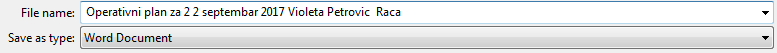 По истом принципу и шаблону шаљете и  глобални план.МЕСТОЕЛЕКТРОНСКА ПОШТАВишевац, Вучић, Мирашевац, Трска, Сипић, Доња Рача, Борци, Сараново,Ђурђево, Мало Крчмаре, Велико Крчмаре,Сепци - учитељиuciteljiokolina@gmail.comЦентрална школа - учитељиuciteljiraca@gmail.com